<NOMBRE EMPRESA><nombre contacto><correo electrónico><número teléfono>Benvolgut   <nombre contacto>En resposta a la seva sol·licitut, li notifiquem la confirmació de la següent PRE-RESERVA Instal·lació: nombre instalacionNom de l’acte: Nombre del eventoDates de la pre-resera_ Fechas de la pre-reserva:    dia inicio      al      dia fin (totes les ocupacions s’inicen a les 08:00 del primer dia de la pre-reserva i acaben  a les 06:00 hores del dia posterior l’últim de la pre-reserva) Caducitat: fecha de caducidadAquesta pre-reserva serà vàlida única  i exclusivament per l’acte i dies de referència fins la data de caducitat.Arribat el termini el Promotor:Confirmarà el seu interés per escrit, enviant el formulari de reserva complimentat i signat, i formalitzarà el pagament d’un dipòsit corresponent al 50% de la cessió d’ús (Fix garantit) + IVA. El formulari i la factura li serán remesos per BSM.Si no hagués confirmat el seu interès per la pre-reserva, arribada la  data de caducitat, BSM passarà a disposar de la mateixa.BSM disposa de llicències d’activitat, que permeten determinades situacions d’implantació i aforament màxim, que hauràn de ser respectats pel Promotor. 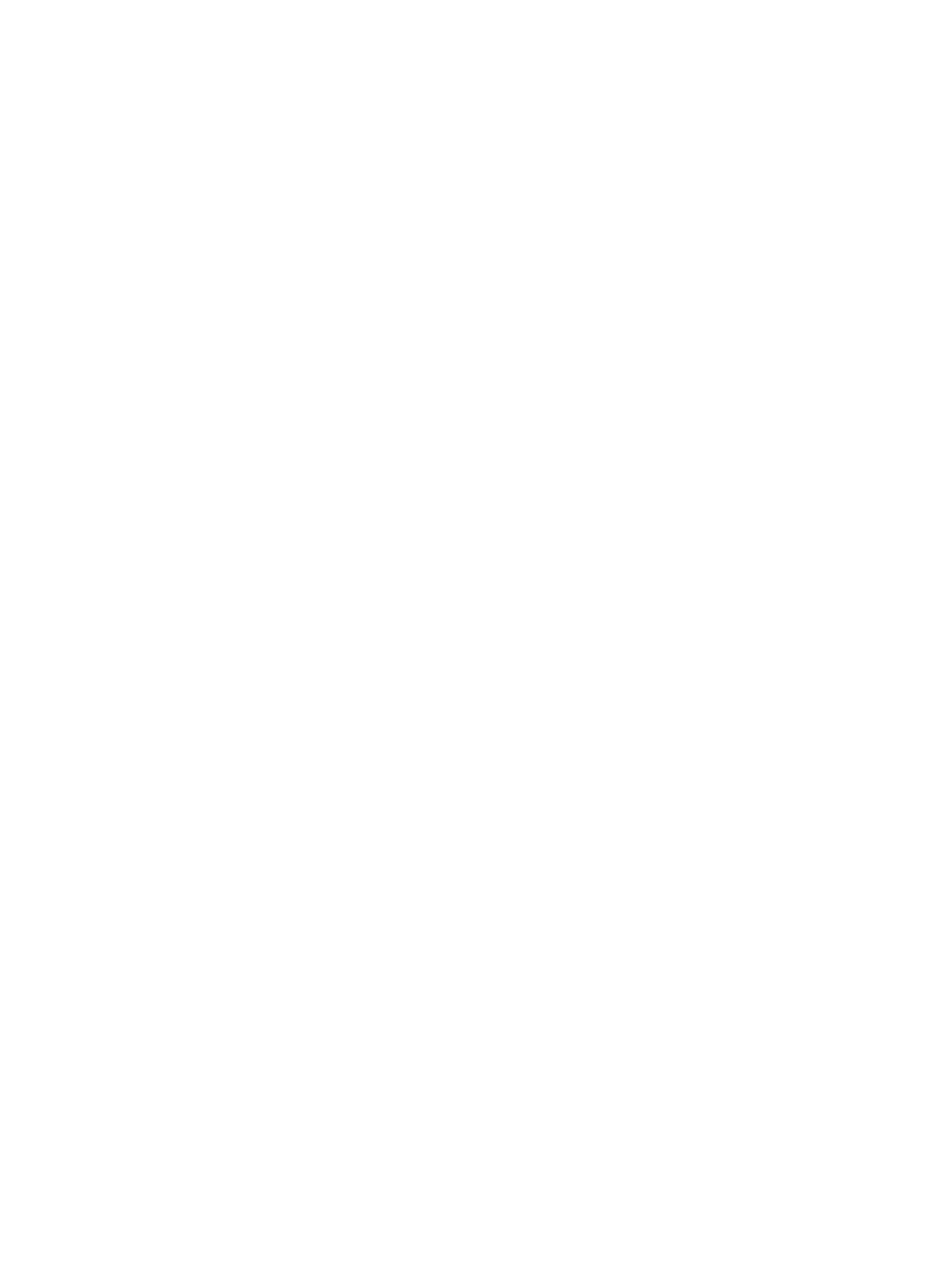 Us recordem que aquest documenté s exclusivament informatiu, per aquesta raó, no es pot utilitzar davant tercers com a constitiu de reserva en ferm, ni donar permís per a l’inici de vendes d’un espectacle.El model de contracte definitiu i les llicències d’activitat de les instal·lacions es troben a disposició del Promotor sota petició. Atentament, Carmen Lanuza Ortiz 
Directora Anella OlímpicaBarcelona, <fecha de cambio de estado a Reserva Definitiva aprobada por dirección>